      FIRMA DIR. DEL PROGRAMA	                   FIRMA JEFE DE DEPARTAMENTO                         FIRMA DIRECCIÓN ESCOLAR   (*) Esta materia se inscribirá en el ciclo posterior al semestre en el que se haya acreditado el prerrequisito. Es indispensable que                           
          una vez que esté acreditado el prerrequisito en el historial académico, el alumno avise a la Dirección Escolar.         El tiempo que tardará en reflejarse esta materia en el historial académico será de por lo menos 5 días hábiles.    (*)  “El alumno debe estar consciente que la(s) materia(s) que está solicitando se inscribirán en el semestre posterior al semestre
           en el   que haya acreditado el prerrequisito, y que únicamente cuenta con un año escolar posterior a su intercambio para
          cursar el (los) prerrequisitos pendientes. Pasado el año perderá la posibilidad de inscribir la(s) materias tomadas en el
          extranjero sin prerrequisitos.
          El alumno, está enterado que llevar las materias sin prerrequisitos no implica adelantarlas.
          Para la revalidación de estas materias es indispensable que una vez que aparezca el prerrequisito en el historial académico, el
          alumno se presente en la oficina de Dirección Escolar Junto con el pago del total de la materia para la inscripción y la   
          revalidación.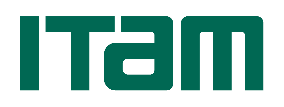 VERANO ITAM EN EL EXTRANJERO
FORMATO DE EQUIVALENCIA PARA MATERIASCURRICULARES CUANDO EL ALUMNO NO CUMPLE LOS PRERREQUISITOSNOMBRE:___________________________CLAVE ÚNICA:______________CARRERA(S):__________________E-MAIL:_____________________________TEL:______________________SEMESTRE:___________________VERANO:____________________________UNIVERSIDAD:________________________CIUDAD:__________________PAÍS:________________________CURSOMATERIA EQUIVALENTEMATERIA EQUIVALENTENombre del programaClaveNombre de la Materia en el ITAMUSO EXCLUSIVO DIRECCIÓN ESCOLAR        CAPTURA _____________________        FECHA _____________________